University of Wisconsin Division of Extension Winnebago County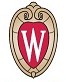 625 E. County Road Y, Suite 600 Oshkosh, WI 54901-8131920-232-1970920-232-1967 (fax)4-H Youth Development	(920) 232-1974March 20, 2024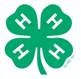 Dear Dog Project Members:The Dog Project Training Registration/ Orientation Meeting will be Thursday, March 28, 2024 at 6:30 pm in room B at JPCC (625 E County Road Y, Oshkosh). – Please no dogs.Experienced volunteer trainers will lead sessions in Obedience, Junior Showmanship, and Rally. Youth will learn how to work with their dogs and teach them new skills. In addition the youth will learn about being a responsible dog owner, some basics on grooming, dog health, and dog breeds.We will assist you with registration and do a brief orientation. Please fill out the enclosed registration form, and bring it with you to this meeting. Remember to read the Rules and Polices. If you don't know which level of class(s) to sign up for, leave it blank. A project leader will help you determine which class is right for you at the meeting.4-H Dog Training classes will begin Thursday April 11 at 6:30 pm at the Oshkosh Kennel Club (220 W Packer Ave, Oshkosh) and continue each Thursday evening through July 18. On July 21 we will have a 4-H dog show, should you wish to participate. The cost to participate in the Obedience, Showmanship, and/or Rally training classes is $25 per youth (not per dog). The cost for each additional youth in the same family to participate in training classes is $15. (1 youth $25; 2 youth $40; 3 youth $55; etc.). These fees cover expenses and building rental for the 4-H Dog Project and 4-H Dog Show.Check list of items needed to participate in Dog Training:Registration Form (with member & guardian signatures)Copy of Rabies CertificateCopy of vet services statement with current DHLPP Vaccinations listedCheck for registration fees (made payable to: Winnebago County 4-H Dog Project)If you have any questions about registration or training, please contact me at aeichman@new.rr.com, or call Anita Eichman (920) 233-8337, or call the 4-H extension office at (920) 232-1974.Sincerely,Alissa Eichman Anita Eichman4-H Dog Program LeadersAn AA/EEO employer, University of Wisconsin-Extension provides equal opportunities in employment and programming, including Title VI, Title IX and ADA requirements